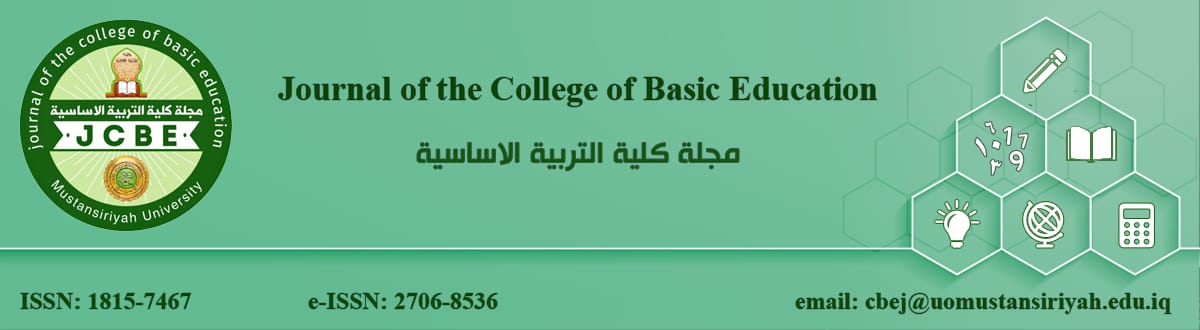 م / تعهداني الباحث (                                ) والموقع ادناه أقر بأنني الباحث الفعلي للبحث الموسوم (                                                                                                                 )اطلعت على سياسات النشر بالمجلة ، واتعهد بنقل حقوق الطبع والتوزيع والنشر الى (مجلة كلية التربية الاساسية) والتي تصدرها عمادة كلية التربية الاساسية - الجامعة المستنصرية ، وأؤكد ان البحث المذكور عنوانه اعلاه لم يتم نشره مسبقا وليس مقدما للنشر الى جهة اخرى ولم يتم القائه في ندوة او مؤتمر علمي وبأنه ليس جزءا من كتاب منشور اوغير منشور في مكان اخر وغير مسروق من رسائل الماجستير او اطاريح الدكتوراه واتحمل التبعات القانونية والاجرائية اذا تبين خلاف ذلك . كما اقر بعدم مطالبتي باجور النشر في حالة طلبي بسحب البحث اوعدم استكمال اجراءات النشر اوعدم صلاحيته للنشر ، على ان تكون نسبة استلال البحث اقل من (20%) ،  واتعهد باجراء التعديلات الواردة من الخبراء المقيميين للبحث. وعدم مطالبتي بالنسخة الورقية المقدمة الى المجلة في حالة رفضه ،  وعدم السماح بتغيير المعلومات المقدمة من قبلي بعد نشر البحث . ولاجله وقعت .مع التقدير ..مكان العمل / الجامعة  :                       الكلية :                           القسم :الهاتف :                                الايميل :                                                التوقيع :                                  الاسم الثلاثي :                            التاريخ :